Le handball 
Fiche prof A1 +1. Le matériel a. Quel ballon est utilisé au handball ? 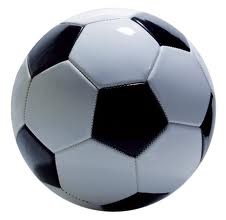 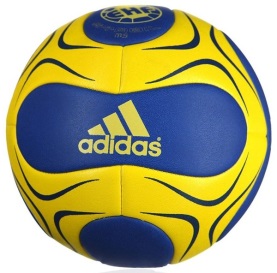 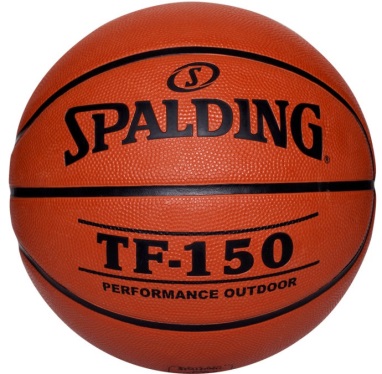 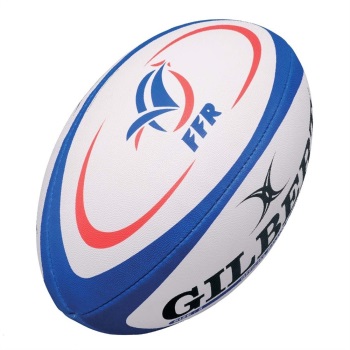 b. Quel but est utilisé au handball ? 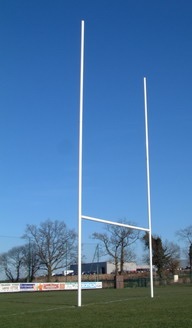 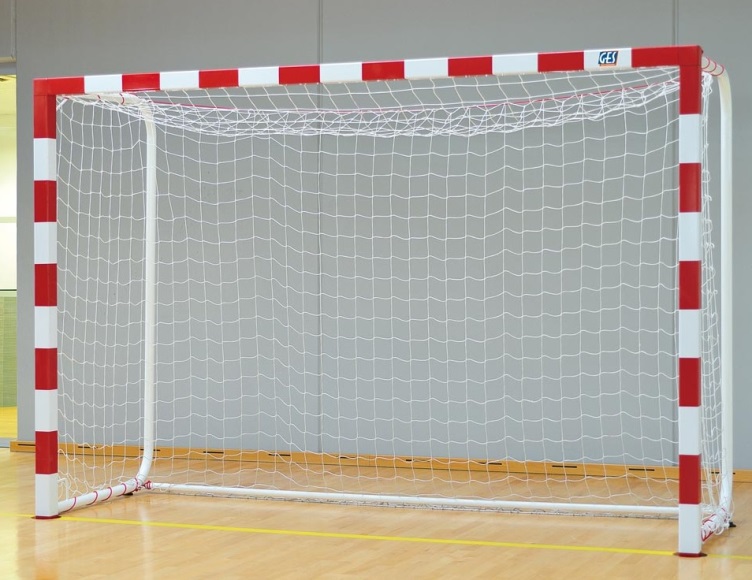 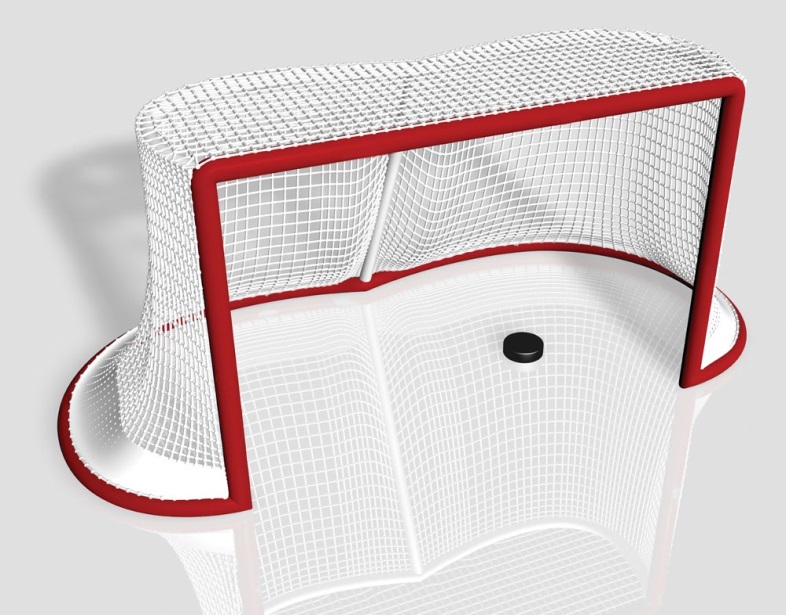 2. Les joueursa. Combien est-ce qu’il y a de joueurs au handball ?- 4 joueurs		- 7 joueurs		- 10 joueurs		- 11 joueurs3. L’équipe de Francea. Décris les vêtements de Jérôme Fernandez, le capitaine de l’équipe de France.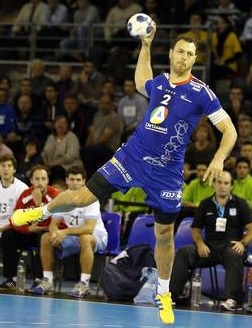 b. Regarde la photo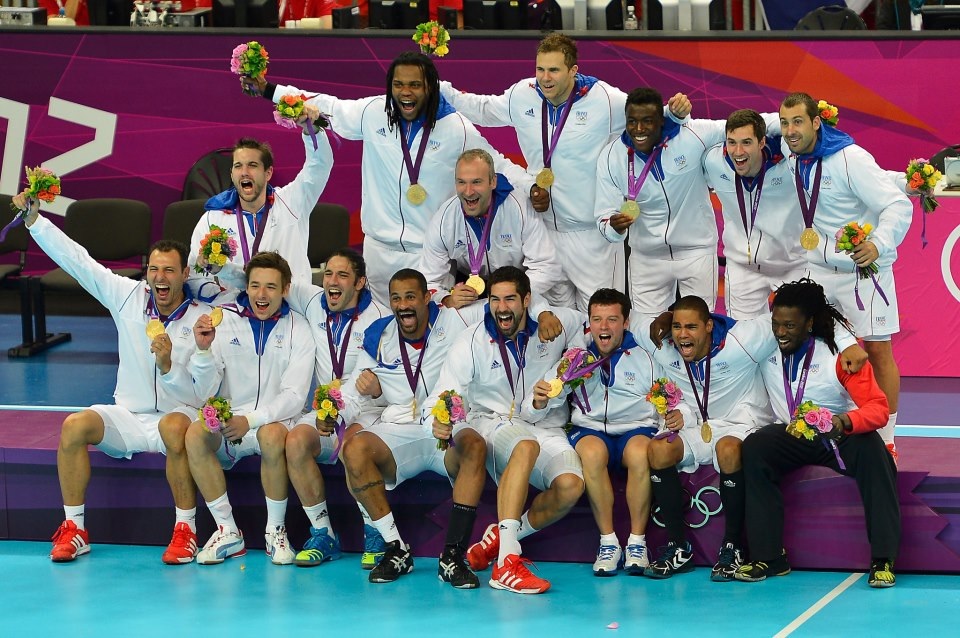 - Combien est-ce qu’il y a de personnes sur la photo ? Il y a 15 personnes.
- À ton avis, est-ce qu’ils sont tous joueurs ? Oui, ils sont tous joueurs. Dans une équipe, il y a toujours des remplaçants.
- À ton avis, pourquoi est-ce qu’ils sont contents ? À mon avis, ils sont contents car ils ont gagné un match ou un championnat. 2. Les actions au handballa. Relie les deux colonnesb. Voici quelques consignes données aux joueurs de handball :Retrouve les verbes et leur infinitif.Exemple : - « Courez » => courir. 
- « Faites »		=> faire
- « Dribblez »	=> dribbler
- « Tirez »		=> tirer
- « Lancez		=> lancer3. Un peu de pratique : pour cet exercice, il faut un ballon par élève, un but de handball (ou deux poteaux pour délimiter les buts)Demander aux élèves de se mettre en cercle pour faire les activités.- Écoute et fais les mouvements demandés.Le professeur indique aux élèves les mouvements à faire :- Prenez un ballon
- Dribblez 3 fois avec le ballon
- Courez vers le but
- Lancez le ballon au joueur de droite
- Dribblez deux fois
- Tirez au but.- Donne une consigne à tes camarades. Chaque élève donne une consigne à ses camarades.ThèmesLe sport
Le handball
CompétencesKompetenceområdeCommunication orale - Mundtlig kommunikationSavoir-faire – FærdighedsmålJouer au handball en français
Comprendre des consignes
Savoirs - VidensmålL’impératifCompétencesKompetenceområdeCommunication écrite - Skriftlig kommunikationSavoir-faire – FærdighedsmålDécrire les vêtements de quelqu’unSavoirs - VidensmålL’impératifCompétencesKompetenceområdeCulture et société - Kultur og samfundDévelopper ses connaissances sur un sport apprécié en Europe
Découvrir l’équipe de France de handball masculineDurée TOTAL : 2 x 45 minutescourir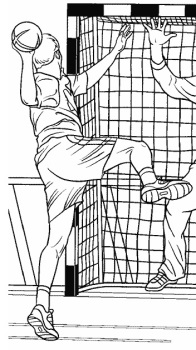 dribbler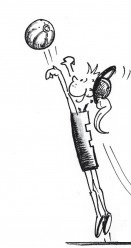 tirer au but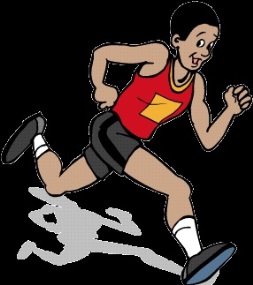 lancer le ballon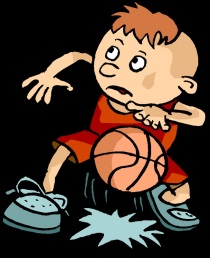 faire des passes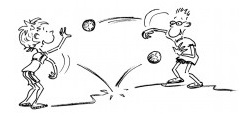 